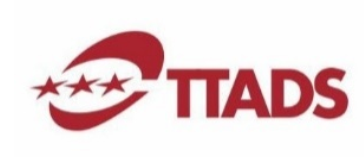 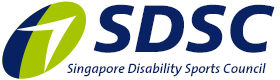 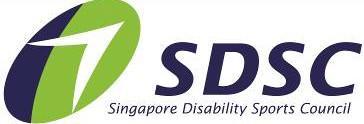 ENTRY FORMNATIONAL PARA TABLE TENNIS CHAMPIONSHIPS 2024Please refer to entry information given for table of events and classification.Entries will be void if the events and classification registered is/are not in accordance to the entry’s specifications Please enter clearly and duplicate form for additional participants, if necessary. PARTICIPANTS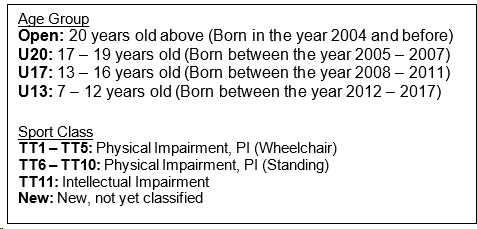 OFFICIALSOfficials eligible for accreditation:Team Manager (TM)Coach (C)Caregiver (CG) (Limited to participants who require additional physical or social assistance; capped at 1 caregiver per participant)* To align with the capacity of Field of Play, SDSC reserves the right to issue the number of passes to the application.Total No.Closing Date: 19 FEB 2024Submit to:  chiho.yoon@sdsc.org.sgFORM B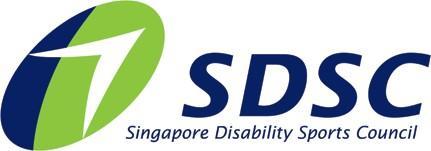 PHOTOGRAPHY AND VIDEOGRAPHY REFUSAL FORMI refuse permission for the use of images of my child or myself by the Organiser.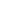 Signed by: (Name of Participant / Parent / Caregiver) Date:Closing Date: 19 FEB 2024Submit to:  chiho.yoon@sdsc.org.sgName of Team Manager / Person-in-ChargeOrganization / School Contact Number(Office)(Mobile)EmailNoParticipant Full NameAgeGenderCitizen/ PR/ ForeignerAge GroupSport ClassE.g 1.Tan Kim Yi17FCitizenU20TT5NoOfficial Full NameGenderAccreditation (TM / C / CG)For CG: Please state full name of participant to be supportedE.g. 1.Goh Siew TingFCGTan Kim YiFull Name of Participant:Event:National Para Table Tennis Championships 2024